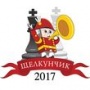 Международный командный шахматный турнир поколений «Щелкунчик»Быстрые шахматы23 декабря 2017 года24 декабря 2017 годаГлавный судья 			Александр Ткачев (IA, Россия)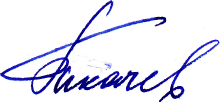 1 тур - 15:00Т. Грабузова – А. Мальцевская Г. Струтинская – А. ДимитроваЕ. Гольцева – Е. ЗаяцЕ. Соложенкина – Е. Ковалевская2 тур – 16:15А. Димитрова – Т. ГрабузоваЕ. Гольцева – Г. СтрутинскаяЕ. Заяц – Е. СоложенкинаЕ. Ковалевская – А. Мальцевская3 тур - 17:30Т. Грабузова – Е. ГольцеваГ. Струтинская – Е. СоложенкинаА. Мальцевская – Е. ЗаяцА. Димитрова – Е. Ковалевская4 тур - 18:45Е. Соложенкина – Т. ГрабузоваА. Мальцевская – Г. СтрутинскаяЕ. Заяц – А. ДимитроваЕ. Ковалевская – Е. Гольцева5 тур - 15:00Т. Грабузова – Е. Соложенкина Г. Струтинская – А. Мальцевская А. Димитрова – Е. ЗаяцЕ. Гольцева – Е. Ковалевская6 тур – 16:15Е. Гольцева - Т. ГрабузоваЕ. Соложенкина - Г. СтрутинскаяЕ. Заяц - А. МальцевскаяЕ. Ковалевская - А. Димитрова7 тур - 17:30Т. Грабузова - А. ДимитроваГ. Струтинская - Е. ГольцеваЕ. Соложенкина - Е. ЗаяцА. Мальцевская - Е. Ковалевская8 тур - 18:45А. Мальцевская – Т. ГрабузоваА. Димитрова – Г. СтрутинскаяЕ. Заяц – Е. ГольцеваЕ. Ковалевская – Е. Соложенкина